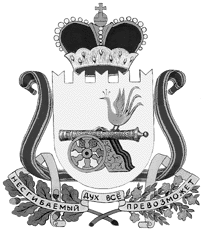 администрация муниципального образования«Вяземский район» смоленской областираспоряжениеот 26.08.2019 № 414-рВ соответствии со ст. 12 Федерального закона от 19.06.2004 № 54-ФЗ                 «О собраниях, митингах, демонстрациях, шествиях и пикетированиях», рассмотрев поступившее на имя Главы муниципального образования уведомление о намерении провести публичное мероприятие, в целях оказания организатору публичного мероприятия содействия в проведении данного мероприятия:Назначить уполномоченным представителем Администрации муниципального образования «Вяземский район» Смоленской области на публичное мероприятие 06 сентября 2019 года с 11:00 до 18:00 часов (место проведения согласно уведомления) Коломацкую Жанну Ивановну – председателя комитета имущественных отношений.Контроль за исполнением данного распоряжения возложить на заместителя Главы муниципального образования «Вяземский район» Смоленской области Лукину О. М.Глава муниципального образования «Вяземский район» Смоленской области                                                И.В ДемидоваВИЗЫ:Заместитель Главы муниципального образования                                   О. М. Лукина __________________Главный  специалист отделамуниципальной службы                                                                              Л.В. Икатова      ________________ Исп.: Начальник     юридического отдела                                                                             В.П. Березкина   _________________     Разр. Г.И. Полигонько     2-39-61Разослать: Департамент по внутренней политике, прокуратуре, МВД, заявителю, сайт,  юридический отделО    назначении    уполномоченного представителя         Администрации муниципального          образования «Вяземский     район»  Смоленскойобласти на публичное мероприятие 